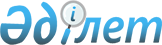 Об установлении публичного сервитутаПостановление акимата Жылыойского района Атырауской области от 20 ноября 2023 года № 382
      В соответствии со статьями 17 и 69 Земельного кодекса Республики Казахстан и Законом Республики Казахстан "О местном государственном управлении и самоуправлении в Республике Казахстан" акимат Жылыойского района ПОСТАНОВЛЯЕТ:
      1. Установить публичный сервитут на земельные участки, расположенные на территории Жылыойского района, общей площадью 1543,974 гектаров, без изъятия у землепользователя, товариществу с ограниченной ответственностью "KMG PetroChem" для строительства и эксплуатации магистральных трубопроводов (этан, пропан) в едином коридоре сроком до 31 декабря 2032 года в границах согласно прилагаемому к настоящему постановлению плану.
      2. Контроль за исполнением настоящего постановления возложить на заместителя акима района Шакирова А.
      3. Настоящее постановление вводится в действие со дня его первого официального опубликования.
					© 2012. РГП на ПХВ «Институт законодательства и правовой информации Республики Казахстан» Министерства юстиции Республики Казахстан
				
      Аким района

Каражанов Ж.
